Modèle de plan d’affaires
pour les expositions agricoles du Québec OU les finales de jugement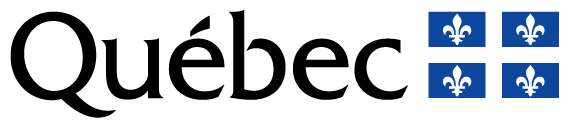 Note 
Dans chacune des sections de ce document, des questions sont posées pour aider l’utilisateur à répondre adéquatement. Nom de l’exposition agricole OU de la finale de jugementPlan d’affaires
Année
Dates de l’exposition agricole ou de la finale de jugementPrésenté par
Mme ou M. Téléphone
CourrielTable des matièresBref historiqueDepuis combien d’années votre exposition existe-t-elle?Est-ce que votre exposition est organisée par une société d’agriculture? Dans l’affirmative, dites laquelle.Combien de personnes sont membres de la société d’agriculture en question?Quelles sont les caractéristiques particulières de la région où se tient votre exposition?Quels sont les principaux facteurs démographiques, économiques, sociaux et culturels de votre région?Quels sont les principaux acteurs concernés (fournisseurs, distributeurs et clients)?Quelles sont les contraintes réglementaires gouvernementales? Direction généraleQui fait partie de la direction générale de votre exposition?Quelle est la composition du conseil d’administration? Dressez la liste des administrateurs et de leurs responsabilités. Exemple : Le conseil d’administration de la Société d’agriculture X est composé d’un président, de deux vice-présidents et de X membres. Combien d’employés travaillent à temps plein et/ou à temps partiel pour la société d’agriculture qui organise l’exposition?Quelles sont les tâches de ces employés?Exemple : La gestion de la Société d’agriculture X est assurée par une permanence tout au long de l’année, soit un directeur général et une secrétaire à temps plein.  Quels sont vos défis et vos forces en matière de gestion? Inscrivez des forces qui favorisent la réussite de votre exposition. En quoi l’expérience et la formation des membres de la direction et du personnel de la société d’agriculture qui organise l’exposition contribueront-elles à la réussite de celle-ci? Présentez trois principaux défis de gestion auxquels vous devez faire face et les solutions que vous prévoyez mettre en place pour les relever. Quelle est l’implication de votre milieu dans l’organisation de votre exposition? Décrivez votre implication dans votre milieu professionnel. ConcurrenceEst-ce que d’autres activités se déroulent en même temps que la vôtre dans votre région?Quelles difficultés éprouvez-vous à cause de cette concurrence?Est-ce que cette concurrence attire beaucoup de visiteurs?Travaillez-vous conjointement avec l’un de vos concurrents?Caractères distinctifsPar rapport aux expositions ou activités concurrentes, quels sont les caractères distinctifs de votre exposition?Exemples : Proposer des produits différents de ceux d’autres fêtes ou festivals de la région, mettre en valeur une activité économique, familiariser les visiteurs avec la réalité de l’agriculture, présenter les différentes facettes de l’industrie.Mission et activitésQuelle est la mission de votre exposition ou celle de la société d’agriculture qui l’organise?Quelle est la vision de votre exposition ou celle de la société d’agriculture qui l’organise? Quel rôle votre exposition ou la société d’agriculture qui l’organise exercent-elles dans la communauté?Quels sont les différents types d’activités accomplies dans le contexte de votre exposition (ex. : activités axées sur l’éducation, activités de jugement, mini ferme, horticulture, agroalimentaire, artisanat)?Situation désiréeSituation actuelle (par rapport à celle de l’année passée) et difficultés éprouvées antérieurement :Quelle situation idéale aimeriez-vous atteindre cette année au regard de votre exposition (ex. : au sujet de la fréquentation, du plan financier, des nouveautés, des exposants, de la publicité)?Quels sont vos objectifs pour l’édition de l’année en cours? Est-ce que vous prévoyez un volet compétitif avec des éleveurs ou une présence importante d’animaux sur le site de l’évènement? Assurez-vous de mettre en évidence les objectifs liés à ceux du Programme d’appui aux expositions agricoles du ministère de l’Agriculture, des Pêcheries et de l’Alimentation du Québec (MAPAQ). Exemples : Mettre en valeur les produits régionaux, susciter l’intérêt des citadins à l’égard de l’agriculture, stimuler la participation des exposants et de la relève agricole, mettre l’accent sur le développement durable, mettre au point un plan de communication, offrir une programmation variée en matière d’activités (dont des activités de sensibilisation) et de spectacles. Le développement durable s’appuie sur une vision à long terme qui tient compte du caractère indissociable des dimensions environnementale, économique et sociale des activités de développement pour les générations futures.En quoi votre évènement est-il pertinent pour votre clientèle?Avez-vous des objectifs mesurables, réalistes ou particuliers? Quels moyens de communication seront utilisés pour la publicité et la promotion de votre exposition (ex. : télévision, radio, presse, Internet, médias sociaux)?Prévoyez-vous produire des documents de promotion et en faire l’impression? Dans l’affirmative, quels types de documents produirez-vous (ex. : dépliant, affiche, napperon, bottin des règlements), quelle quantité ferez-vous imprimer et comment les distribuerez-vous?À l’intérieur de votre stratégie de communication, prévoyez-vous mettre l’accent sur une ou plusieurs activités? Dans l’affirmative, précisez comment et expliquez pourquoi.Faisabilité sur le plan financier Prévoyez-vous un tarif d’accès cette année? Dans l’affirmative, quel sera ce tarif? Les manèges de votre exposition seront-ils payants? Dans la négative, seront-ils inclus dans le prix d’entrée sur le site ou gratuits?Bénéficierez-vous du soutien de partenaires financiers ou de commanditaires importants (argent ou services)? Dans l’affirmative, présentez-les. Faisabilité sur les plans technique, organisationnel et des ressources humainesQuelle sera la composition de l’équipe de travail affectée à la tenue de votre exposition? Présentez les différentes ressources (internes ou externes) et leur expertise respective. Formerez-vous des comités aux fins d’organisation de votre exposition? Dans l’affirmative, présentez-les. Approximativement combien de bénévoles seront impliqués dans l’organisation de votre exposition?Bénéficierez-vous de l’appui de partenaires techniques (ex. : prêts d’équipement)? Dans l’affirmative, présentez-les. Disposerez-vous de tous les bâtiments nécessaires pour la tenue de votre exposition ou devrez-vous louer des tentes, ou les deux à la fois?Décrivez l’échéancier établi.Définissez les risques que vous devez affronter et les stratégies que vous utilisez.Décrivez votre stratégie relative aux ressources humaines (recrutement, formation, santé et sécurité au travail).Quel est le nombre de vos partenaires communautaires?Quel est le nombre de vos partenaires économiques (entreprises)?Veuillez présenter vos résultats financiers de l’année précédente ainsi que vos prévisions budgétaires pour l’année en cours. Assurez-vous que votre budget est réaliste. S’il existe un grand écart entre votre budget prévisionnel pour l’année en cours et les résultats de l’année précédente, expliquez-en les raisons.Exemple de prévisions budgétaires La présente section a pour but de détailler les activités admissibles au programme du MAPAQ et inscrites dans la section Programmation de l’exemple de prévisions budgétaires de la section précédente. Veuillez présenter les activités en les regroupant selon les catégories suivantes (pour chacune d’entre elles, nommez des objectifs) :Activités de jugement; Activités liées aux jeunes ruraux;Activités de sensibilisation, d’éducation ou de valorisation de l’agriculture.Pour chacune des catégories admissibles : Décrivez les activités prévues.Indiquez leurs répercussions pour la clientèle.Indiquez leur durée (ex. : une journée, huit présentations).Présentez le détail du budget prévisionnel.Nommez les partenaires associés aux activités, le cas échéant. Exemples Activités de jugementDécrivez les activités de jugement prévues (ex. : catégories d’animaux, nombre d’exposants, nombre de têtes).Présentez, dans le tableau ci-dessous, le coût approximatif des activités de jugement prévues. Il est fortement recommandé d’indiquer le coût approximatif des bourses, des récompenses et des prix remis à l’occasion de jugements ou de concours d’animaux ou encore de produits végétaux ou alimentaires de même que celui de l’attribution d’une aide financière à des producteurs pour leur participation à ces activités. Activités liées aux jeunes rurauxDécrivez les activités prévues relativement aux jeunes ruraux (ex. : catégories d’animaux, nombre d’exposants, nombre de têtes).Expliquez en quoi ces activités favorisent la relève.Présentez, dans le tableau ci-dessous, le coût approximatif des activités liées aux jeunes ruraux. Il est fortement recommandé d’indiquer la somme approximative des frais liés aux bourses, aux récompenses et aux prix remis à l’occasion des activités liées aux jeunes ruraux.Activités de sensibilisation, d’éducation ou de valorisation de l’agricultureDécrivez les activités prévues en matière de sensibilisation, d’éducation ou de valorisation de l’agriculture (ex. : petite ferme, agroalimentaire, salon des races, vache à traire, jeu de rivières et de ponts, remorque de l’Association des expositions agricoles du Québec [AEAQ], exposition sur les fibres et/ou le maïs, tables tactiles).Indiquez, dans le tableau ci-dessous, le coût approximatif des activités de sensibilisation, d’éducation ou de valorisation de l’agriculture. Dans cette section, veuillez présenter les estimations des résultats de votre projet par rapport aux objectifs du Programme.Est-ce que vous utiliserez le modèle de sondage proposé par l’AEAQ? Quels outils ou actions permettront de recueillir les données suivantes?Indicateur 1 : nombre et provenance (clientèle locale ou touristique) des visiteurs;Indicateur 2 : nombre d’exposants et sujets exposés par catégorie;Indicateur 3 : nombre d’activités de sensibilisation; Indicateur 4 : chiffre d’affaires de l’exposition;Indicateur 5 : nombre d’emplois (temporaires et permanents) générés par l’exposition;Indicateur 6 : nombre de participants et de gagnants par production à la finale provinciale de jugement d’animaux (volet 1.2).Cette section est à remplir si vous souhaitez déposer une demande d’aide financière pour la réalisation d’un projet agricole et agroalimentaire lors de votre prochain évènement.Vous devez décrire votre projet en répondant aux questions suivantes et joindre les documents mentionnés dans le formulaire de demande d’aide financière lequel doit être rempli et signé.Présentation et résumé du projetQuel est le projet?Quelle est la durée de l’activité ou du projet?En quoi le projet permettra-t-il d’accroître les connaissances de la population sur le secteur bioalimentaire du Québec, les aliments favorables à la santé et le développement durable? Comment le projet vise-t-il la promotion, la valorisation ou la démonstration d’activités agricoles et agroalimentaires?Objectifs et retombées du projetPourquoi le projet est-il mis en œuvre? En quoi le projet est-il innovant?Quelles sont les retombées escomptées du projet pour le milieu et la population?Projet reproductible dans d’autres expositions agricolesEst-ce que le projet pourra être repris en partie ou en totalité dans d’autres expositions agricoles?Faisabilité financière, technique et organisationnelleSur quelles ressources (financières, techniques et humaines) et quels appuis du milieu l’organisation peut-elle compter pour réaliser le projet?Quelles sont les compétences et l’expérience des membres de l’équipe de réalisation du projet?ANNEXE – Résumé de la subvention demandée au MAPAQExempleANNEXE – Programmation (section facultative)PRÉSENTATION DE L’EXPOSITION AGRICOLEOBJECTIFSPUBLICITÉ ET PROMOTION (plan de vente et de marketing)FAISABILITÉ ET APPUI DU MILIEUCAPACITÉ DE RÉALISATIONRevenusAnnée en cours (budget prévisionnel)(en dollars)Année précédente (budget réalisé)(en dollars)Subvention fédéraleSubvention du MAPAQSubvention provinciale autre que celle du MAPAQSubvention locale ou régionale (ville, MRC)Commandite du secteur privéCommandite d’une société d’ÉtatCommandite d’autres sources (partenaires, échanges)Recettes de la billetterie (droits d’entrée)Recettes des frais d’inscription (cotisations)Recettes du stationnementRecettes de fréquentations diversesVente d’aliments et de boissonsVente de produits dérivés (boutiques)Vente d’autres produitsLocation d’espaces et de standsContributions volontaires ou dons de particuliersParticipation du comité organisateurContributions de fédérationsBillets de tirage, concours, etc. (bingo)Activité-bénéfice ou collecte de fondsProduits de ventes publicitairesDroits de location de salles ou d’espaces commerciauxDroits de location d’équipementAutres revenus (revenus de gestion)Total des revenusDépensesAnnée en cours (budget prévisionnel)(en dollars)Année précédente (budget réalisé)(en dollars)Frais d’administration (définition du Programme)Frais d’administration (définition du Programme)Frais d’administration (définition du Programme)SecrétariatTenue de livresComptabilitéFrais de poste et de reprographieMatériel de bureauAutres : exemples ci-dessousCotisation ou frais d’associationFrais bancairesFrais d’exploitation courante (définition du Programme)Frais d’exploitation courante (définition du Programme)Frais d’exploitation courante (définition du Programme)Salaires et avantages sociauxLoyerÉlectricité et chauffageChauffageAssurancesTélécommunications (médias sociaux, site Internet)Publicité (dépenses publicitaires, placement dans les médias)Promotion et communications (frais de production)Frais de représentation (déplacement)Entretien habituel des bâtimentsEntretien habituel de l’équipementAutresAutresAutresFrais de logistique (définition du Programme)Frais de logistique (définition du Programme)Frais de logistique (définition du Programme)Location de salles (équipement)Location de bâtimentsFrais d’entreposageContrats de sécuritéAutres : exemples ci-dessousAutres : exemples ci-dessousAutres : exemples ci-dessousBarrièresSecourismeAchat de consommationsHonoraires professionnelsProgrammationProgrammationProgrammationActivités de jugementActivités liées aux jeunes rurauxActivités de sensibilisation, d’éducation ou de valorisation de l’agricultureAmortissement des immobilisationsAutres dépenses : exemples ci-dessousAutres dépenses : exemples ci-dessousAutres dépenses : exemples ci-dessousAmortissement des immobilisationsTotal des dépensesExcédent des produits sur les chargesPRÉSENTATION DÉTAILLÉE DES ACTIVITÉS DE LA SECTION PROGRAMMATION Activités de jugement admissiblesCoût prévu (en dollars)Bourses, récompenses et prixCoût total approximatif Activités admissibles relativement aux jeunes rurauxCoût prévu (en dollars)Bourses, récompenses et prix Coût total approximatif Activités de sensibilisation, d’éducationou de valorisation de l’agricultureCoût prévu (en dollars)Petite fermeSalon des racesJeu de rivières et de pontsVache à traireAutresCoût total approximatif INDICATEURS PARTICULIERSPROJETS AGRICOLES ET AGROALIMENTAIRES (sous-volet 1.3)Activités admissibles prévuesCoût prévu (en dollars)Frais d’administrationFrais d’exploitationFrais de logistiqueActivités de jugement Activités liées aux jeunes rurauxActivités de sensibilisation, d’éducation ou de valorisation de l’agricultureSubvention totale demandée 